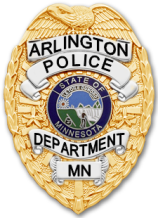 ARLINGTON POLICE DEPARTMENTOffice (507) 964-5200    Fax (507) 964-2737                         108 Fourth Avenue N.W., Arlington, MN  55307  (Mailing Address: 204 Shamrock Drive, Arlington)RESIDENCE WATCH REQUESTDate Received by PD: _________________________Departure Date: ___________________________	Return Date: _______________________Property Address: ________________________________________Property Owners: _________________________________________________________	Cell #1 ______________________________	Cell #2 ____________________________Lights Left On:	Yes	No	TimersRooms: ___________________________________________________________________________Radio/TV Left On:	Yes 	No	TimersRooms: ___________________________________________________________________________Alarm Company: _____________________________________   Phone #: ______________________Alarm Activated: 	  Yes	NoVehicle(s) Left on Property/in Garage (Make/Model, Color, Plate #): __________________________________________________________________________________________________________________Emergency Contact Info:Keyholder #1: _________________________________	Phone #: _______________________Vehicle Info: _______________________________________________________________________	(i.e.: Make/Model, Color, Plate #)Keyholder #2: _________________________________	Phone #: _______________________Vehicle Info: _______________________________________________________________________	(i.e.: Make/Model, Color, Plate #)Other Info (i.e. people coming/going from property while your away: family/neighbor or cleaning service, etc.): ____________________________________________________________________________________________________________________________________________________________________________________